LENTEN QUIET DAY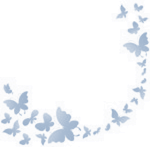 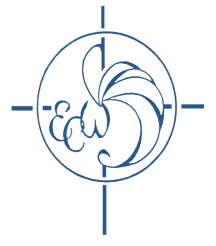 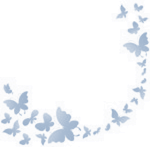 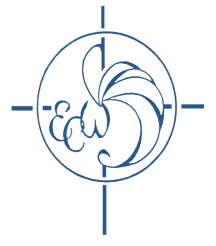 Thursday, February 27, 2020offered by theEpiscopal Churchwomen of the Diocese of VirginiaLed byThe Rt. Rev. David C. Jones,	Bishop Suffragan (retired)and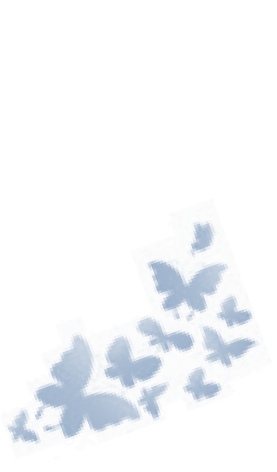 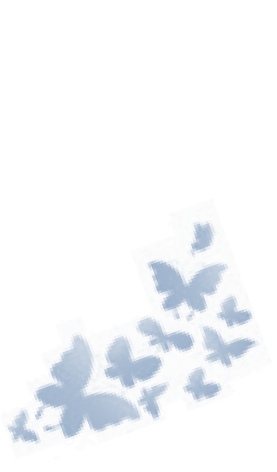 The Very Rev. Kim Coleman with music directed by Mrs. Ellen JohnstonRoslyn Conference and Retreat Center 8727 River RoadRichmond, Virginia 23229Registration and coffee begin at 9:30 a.m. with Bishop Jones to begin at 10 a.m. The day will end at approximately 2:30 p.m. Cost for the day is $35 and includes lunch. Checks should be made out to: ECW Diocese of VirginiaMail the completed form with check to: Mary Holly Bigelow, 7613 Hollins Road, Richmond 23229……………………………………………..……………………………………………………………… Name 	Address		 City and zip 		Church  	Telephone: 	Email 	For more information, please contact Mary Holly Bigelow at maryholly@verizon.net or804-285-2598.